Figure 1. Financial Flow.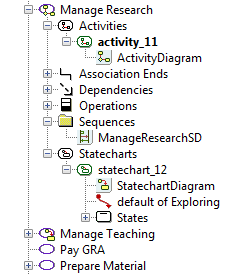 Figure 2. Design Methodology.Figure 3. Major Classes with Inheritance Relationship.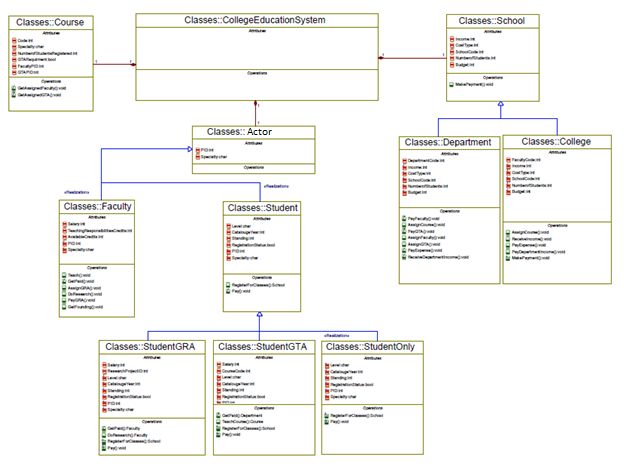 Figure 4. Major Objects.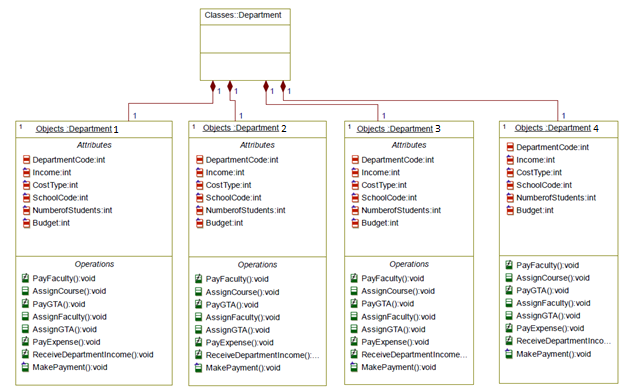 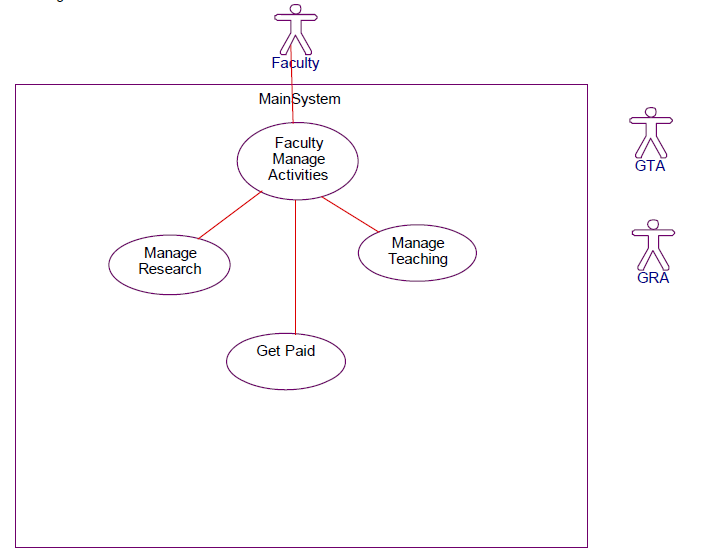 Figure 5. Main Use Case Diagrams of the Class Faculty. 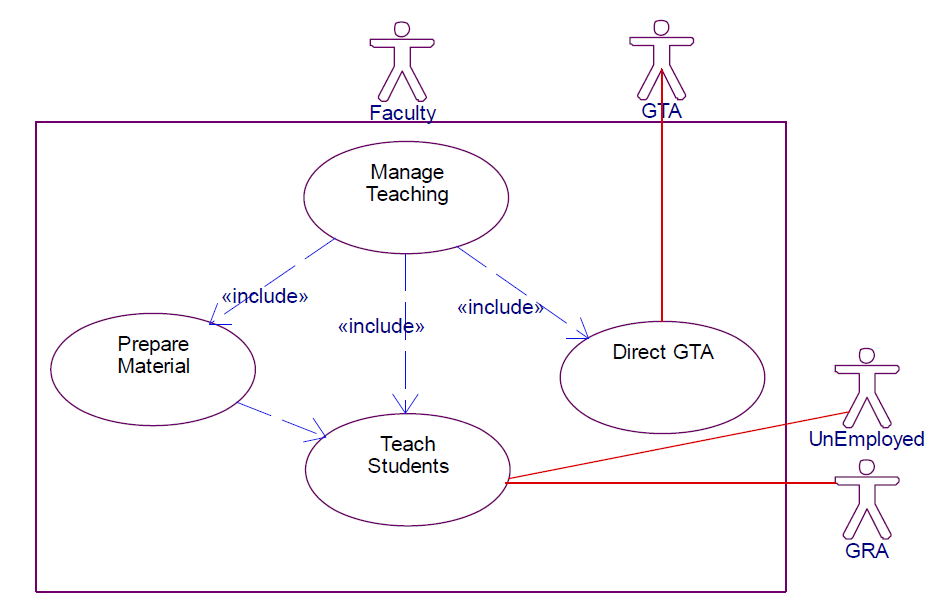 Figure 6. Use Case Diagrams of the Class Faculty - Manage Teaching.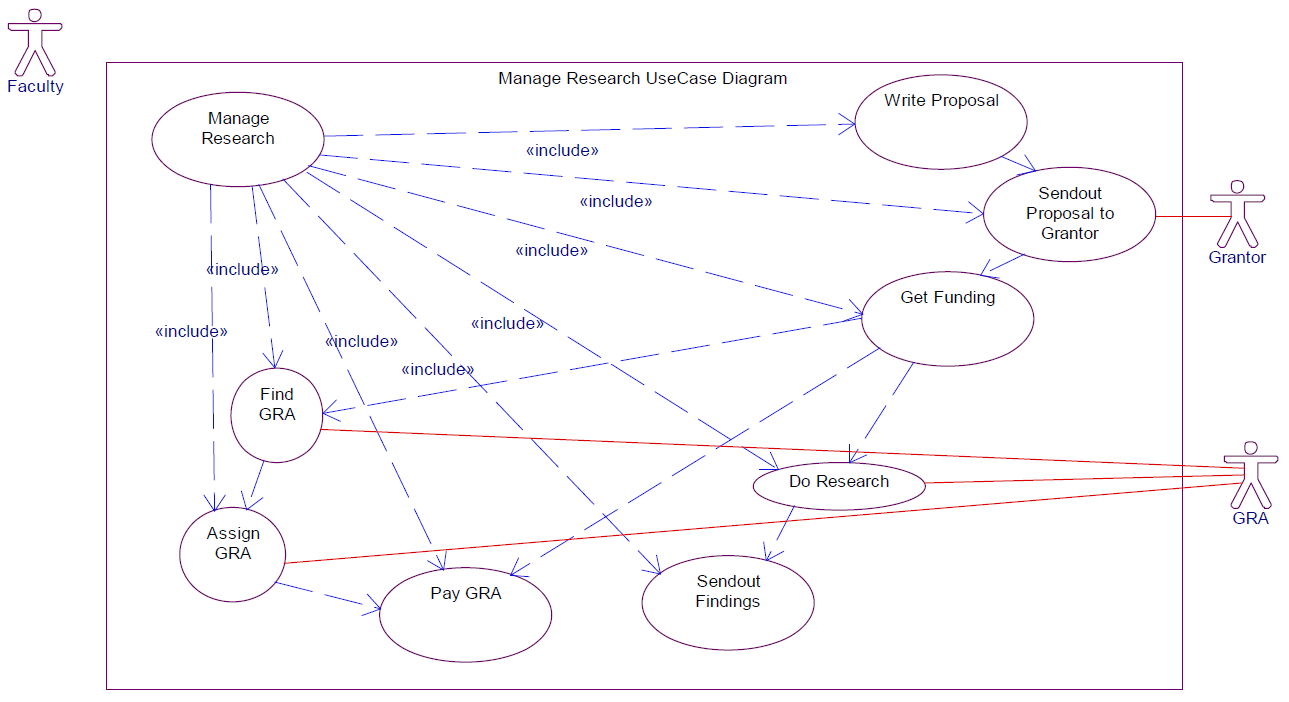 Figure 7. Use Case Diagrams of the Class Faculty - Manage Research.Table 1. Simulation outputTable 2. Courses and Faculty Matrix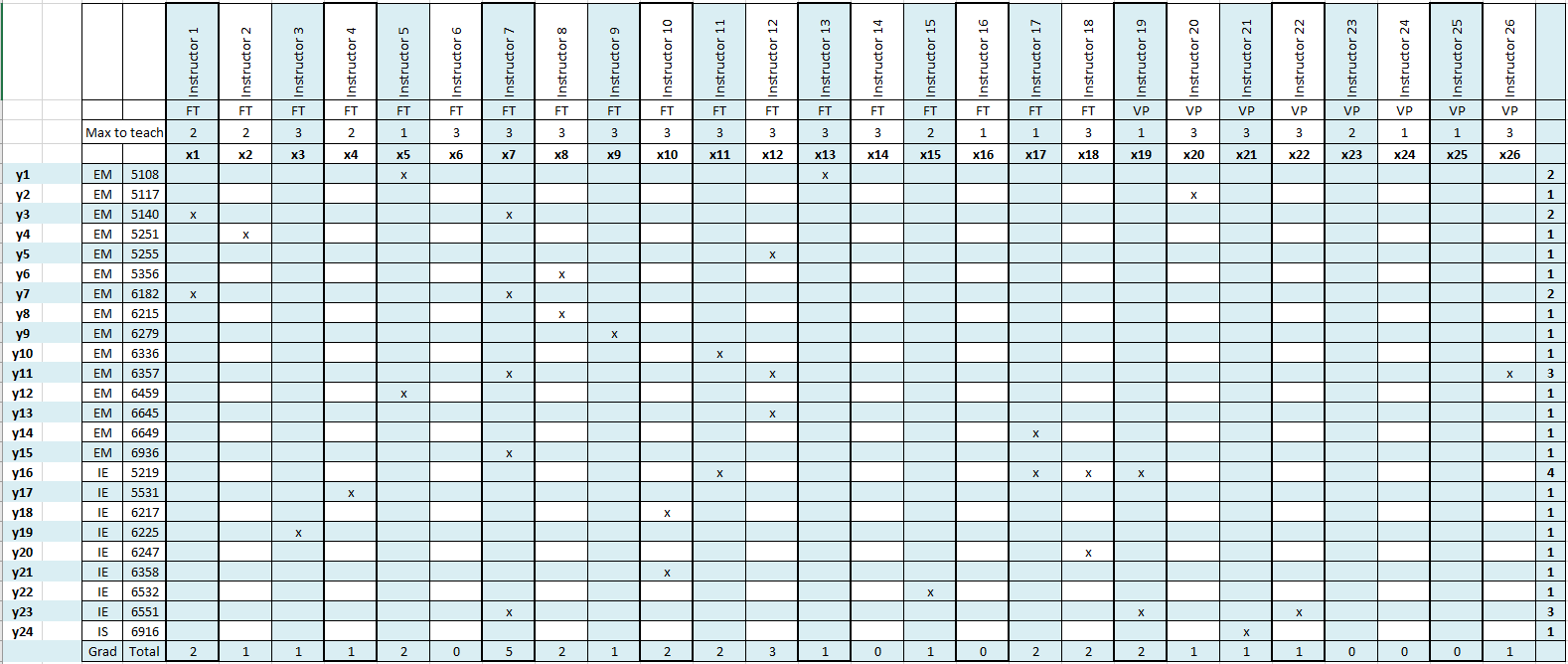 CourseStudent (Double)Student (Integer)EM 511731.732EM 514097.998EM 525120.321EM 52551515EM 535616.917EM 61829292EM 621516.517EM 6279C34.135EM 633640.141EM 635731.532EM66456.97EM 66497.48EM 219150.7151IE 553158.559IE 62171414IE 62254646IE 62473838IE 653215.216IS 691616.417EM 510889.590EM 64597.28EM 69362.63IE 63581111IE 655110.611